   Kính gửi:        Ủy ban Chứng khoán Nhà nước                           Sở giao dịch Chứng khoán Hà nội-   Căn cứ Thông tư 52/2012/TT-BTC ngày 05/04/2012 của Bộ Tài chính Hướng dẫn về việc công bố thông tin trên thị trường chứng khoán; -   Căn cứ  Báo cáo tài chính kiểm toán 2012 của Ngân hàng TMCP Sài Gòn Hà Nội do Công ty kiểm toán Earn& Young phát hành;-   Căn cứ quyết định 1559/QĐ-NHNN của NHNN ngày 07/08/2012 về việc sáp nhập ngân hàng TMCP Nhà Hà Nội vào Ngân hàng TMCP Sài Gòn Hà Nội.Trong năm 2012, Ngân hàng đã thực hiện sáp nhập thành công Ngân hàng TMCP Nhà Hà Nội (HBB) vào Ngân hàng TMCP Sài Gòn Hà Nội (SHB) theo Quyết định chấp thuận số 1559/QĐ-NHNN ngày 07/8/2012 của Thống đốc Ngân hàng Nhà nước Việt Nam. Theo đó, việc xử lý tài chính và các khoản lỗ lũy kế phát sinh của HBB trước thời điểm chính thức sáp nhập được hạch toán vào lợi nhuận để lại của Ngân hàng sau sáp nhập và theo Đề án sáp nhập đã được cơ quan quản lý nhà nước thông qua.Do vậy,  Ngân hàng TMCP Sài Gòn Hà Nội xin được giải trình về lưu ý của Kiểm toán trong báo cáo Kiểm toán 2012, tại thời điểm sáp nhập 31/08/2012, lợi nhuận lũy kế của HBB chuyển sang SHB là (1.660.775) triệu đồng.Trân trọng!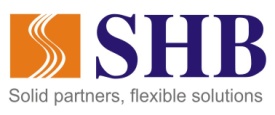 NGÂN HÀNG TMCPSÀI GÒN – HÀ NỘICỘNG HÒA XÃ HỘI CHỦ NGHĨA VIỆT NAMĐộc lập – Tự do – Hạnh phúc--------o0o--------Số:  1052/CV-SHBV/v: “Giải trình về ý kiến ngoại trừ/lưu ý của kiểm toán trong báo cáo kiểm toán  SHB 2012”Hà nội, ngày 23 tháng 04  năm 2013Nơi nhận:Như kính gửi;Lưu VT, KTTC, VPHĐQT.TỔNG GIÁM ĐỐCNơi nhận:Như kính gửi;Lưu VT, KTTC, VPHĐQT.(Đã ký)